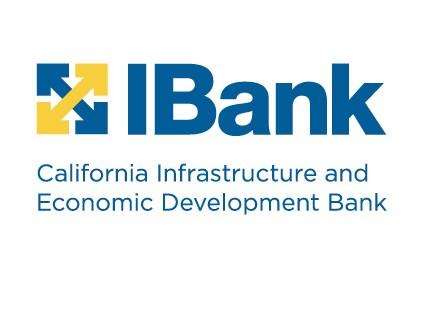 REQUEST FOR POST‐BOND ISSUANCE ACTIONSComplete this request form (the “Request Form”) if you wish for the IBank to take certain post‐bond issuance actions (the “Request”) in connection with outstanding IBank bonds.   Such actions include, but are not limited to, agreement modifications, Letter of Credit substitutions, mode conversions, redemptions, agent substitutions. This Request Form initiates the IBank process.**Upon receipt of the completed Request Form, the IBank’s General Counsel will make a determination as to whether the Request falls within the scope of authority delegated (the “Delegation Authority”) from the IBank Board of Directors (the “IBank Board”) to the IBank’s Executive Director and his or her assignees (the “Executive Director”).   Please note that the Executive Director reserves the right to decline to exercise such Delegation Authority and may, instead, require that any given Request be presented to the IBank Board for its consideration.DEPENDING ON THE COMPLEXITY OF THE REQUEST, THE IBANK MAY REQUIRE, AS A CONDITION TO CLOSING OR TAKING ACTION THAT IT BE REIMBURSED FOR ITS REQUEST‐RELATED COSTS.**Once the Request Form has been processed, the requesting party will be notified (i) as to whether the Request will be handled by the Executive Director or taken to the IBank Board for its consideration; and (ii) whether reimbursement of IBank costs will be required.   If reimbursement is required, the IBank will also provide an estimated amount of its costs at such time.1.   Date of Request:2.   Name, position/title and contact information for party making the Request:3.   Name, Dated Date, Maturities and CUSIPs of Bond Issue (if the Request pertains only to certain CUSIPs and/or Maturities of the bond issue):4.   Proposed Timeline for Closing.  Targeted Board Meeting Date (when applicable). Note thatRequests to be handled by the IBank Board will require additional time:5.   Provide background information as to why amendment(s), substitution(s) or other action(s) is/are needed/requested. (e.g., Issues relating to addition of credit support; substituting Letter of Credit provider, lender requirement to update financial covenants).6.   Identify the original transaction documents (Indenture, Loan Agreement, etc.), including specific section numbers, that govern or relate to the Request. Describe how the Request is already authorized or contemplated by such documents.7.   Specify each of the actions requested of the IBank (e.g. consenting to amendment, sending direction to Trustee, providing Notice to certain parties).8.   Identify any transaction documents to be amended (please provide draft documents to implement the Request as soon as possible):  Indenture  Loan Agreement  Remarketing Agreement  Tax Certificate/Agreement  Other – Please specify:9.   Will the actions contemplated result in a reissuance for federal tax law purposes?Yes / No If yes, please provide a draft TEFRA notice, and, if required, a draft amendment to the Tax Agreement or No‐ Arbitrage Certificate (or similar tax document).10. Is Bond Counsel willing to provide an opinion to the effect that the proposed action(s) is/are in accordance with the related transaction documents? Yes / No If no, please explain:11. If the bonds associated with the Request were issued as tax‐exempt bonds, is Bond Counsel willing to provide an opinion to the effect that the proposed actions will not adversely affect the tax‐exempt status of the bonds?  If no, please explain.Yes / No If no, please explain:12. If the Request involves the substitution of a credit facility or a liquidity facility and if transaction documents require it, will the requesting party be able to provide written evidence, from the rating agencies specified in the transaction documents, to the effect that the Request will not result in a rating lower than the rating required by the transaction documents?Yes / No  / Not Applicable If no, please explain: 13. Provide any additional information that requesting party believes would be helpful to the understanding or processing of the Request.14. If involved in the Request, provide contact information for the following:The Request Form may be submitted via email or delivered to the address below.California Infrastructure and Economic Development Bank1325 J Street, Suite 1300Sacramento, CA 95814Attn: General CounselQuestions?  Please contact:Fariba KhoieBond Finance Manager Fariba.khoie@ibank.ca.gov Direct dial: (916) 341-6644Name:Position/Title: Phone Number:Bond Name:Maturity:CUSIP:Proposed Timeline:Board Meeting Date:Bond Counsel:Bond Counsel:Borrower:Borrower:NameNameAddressAddressCity/State/ZipCity/State/ZipPhonePhoneEmailEmailBorrower’s Counsel:Borrower’s Counsel:Financial Advisor:Financial Advisor:NameNameAddressAddressCity/State/ZipCity/State/ZipPhonePhoneEmailEmailSpecial Counsel:Special Counsel:Other:Other:NameNameAddressAddressCity/State/ZipCity/State/ZipPhonePhoneEmailEmail